A G E N D APor instrucciones de la Mesa Directiva de la Comisión Tercera Constitucional Permanente, comedidamente me permito informarles la agenda virtual programada para la semana comprendida entre el 25 al 29 de mayo de 2020:MIÉRCOLES 27 DE MAYO DE 2020HORA: 10:00 A.M.Debate de Control Político según Proposición N°. 013, del 08 de mayo de 2020, suscrita por el Honorable Representante FABIO FERNANDO ARROYAVE RIVAS.Citado: Presidente del Instituto Colombiano de Crédito Educativo y Estudios Técnicos en el Exterior – ICETEX, doctor MANUEL ESTEBAN ACEVEDO JARAMILLO.En atención a lo dispuesto en el numeral 3º del artículo 6º y los artículos 234, 237 y Siguientes de la ley 5ª de 1992, de la manera más respetuosa le solicito poner a consideración de la Plenaria de la Honorable Cámara de presentantes, la presente proposición de citación a debate de control político, por las frecuentes y reiteradas quejas que los usuarios denuncian por algunas actuaciones relativas a los cobros realizados por el Instituto Colombiano de Crédito Educativo y Estudios Técnicos en el Exterior  -ICETEX- y la falta de medidas tomadas para beneficiar a los deudores de créditos educativos.  (Cuestionario de H.R Fabio Fernando Arroya Rivas – Cuestionario Aditivo del H.R John Jairo Roldán Avendaño)Anuncio de proyectos de ley de conformidad con el artículo 8° del acto legislativo 01 de 2003VIERNES 29 DE MAYO DE 2020HORA: 10:00 A.M.Estudio, discusión y votación de Proyectos de LeyJOHN JAIRO ROLDÁN AVENDAÑOPresidenteJHON JAIRO BERRÍO LÓPEZVicepresidente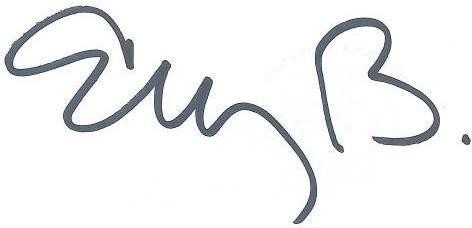 ELIZABETH MARTÍNEZ BARRERASecretaria General